SS6G8 I can locate the Danube River, Rhine River, English Channel, Mediterranean Sea, European Plain, the Alps, Pyrenees, Ural Mountains, Iberian Peninsula, and Scandinavian Peninsula on a world and regional political- physical map. I can locate the countries of Belgium, France, Germany, Italy, Poland, Russia, Spain, Ukraine, and United Kingdom on a world and regional political-physical map.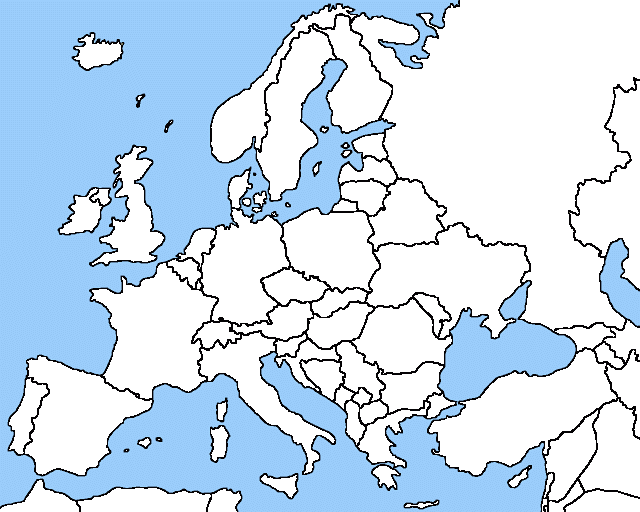 